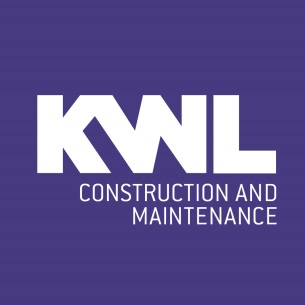 Kingstown Works LimitedDocument 3Tender response (to be completed and returned to KWL)PROCESSING OF WASTE STREAM2019 - 2022CLOSING DATE AND TIME FOR RETURN OF THE TENDER:20TH DECEMBER 2018 - 14:00HH(Submissions received after this time will not be accepted)Tender ManagerNicola MogerKingstown Works Ltd
Connaught Road
Kingswood
Hull
HU7 3APeu.tendering@kingstownworks.co.ukContents of this DocumentThe tender is offered on a 1 + 1 + 1 basisContract is for fixed prices to be reviewed 3 months before the contract renewal dates.Specifications - for lots (i), (ii) and (iii)Weighbridge facility for KWL trade  employees to deposit wasteThe type of waste is predominantly general building wasteThe majority of waste deposits are small amounts that arrive by van on weekdays or Saturday morningsThe credentials of the driver will need to be checked including the badge details and records kept and included on the invoice of the employee name. KWL Job Number, address the waste originated from and vehicle registration number. This is in addition to the waste transfer note number and details.The employee’s to be checked against list of current employee listA waste transfer note is to be retained by the service provider (for each address and job number which is presented by the subcontractor), which fully complies with current legislation and is retained by the supplier for 7 years or as legal requirements.A facility where waste transfer notes are provided on an electronic spread sheet (CVS) to match every invoice is mandatory. (This is to allow the managers to check the waste dropped against what is reasonable for that address and to follow up with spot checks in order to ensure compliance and for invoices to be checked before payment).Weighbridge facility for KWL sub-contractors to deposit wasteType of waste: predominantly General Building WasteThe majority of these are small transactions which arrive by van on weekdays or Saturday morningsThe credentials of the driver will need to be checked including the badge details and records kept and included on the invoice of the Sub-contractors company name. KWL Job Number, address the waste originated from and vehicle registration number. This is in addition to the waste transfer note number and details.The sub contractor’s company name checked against list of current sub-contractorsA waste transfer note is to be provided (for each address and job number which is presented by the subcontractor), which fully complies with current legislation and is retained by the supplier for 7 years or as legal requirements.A facility is to be provided where waste transfer notes are provided on an electronic spread sheet (CVS) to match with every invoice presented. (This is to allow KWL to check the waste dropped against what is reasonable for that job/address and to follow up with spot checks on sub-contractors in order to ensure compliance and for invoices to be checked before payment).An alternative system to (i) and (ii)Performance specification: must comply with the spirit of the specifications of (i) and (ii)Award criteria matrixSupplier response to TenderPlease complete the following sections:Specification Compliance Matrix (all lots)Documentation Matrix (all lots)Pricing Matrix (all lots)Outline of Solution - Lot 3 only Outline of our solution including how we will comply with the spirit of the specification for lots (i) and (ii).Please supply additional sheets if needed.Supplier statement of complianceThis return is a true and factual representation of our offer for the “Processing of Waste Stream”. It is understood that KWL reserve the right to withdraw the invitation to tender and to award to multiple suppliers if one supplier is unable to meet the demands of the specification. By returning this document for consideration we accept this statement.End PageDescriptionPage numberSpecifications - for lots (i), (ii) and (iii)3Award criteria matrix (all lots)4Supplier response to Tender5 - 9Specification Compliance matrix (all lots)5Documentation matrix (all lots)6Pricing matrix (all lots)7Outline of Solution - Lot 3 only8Statement of compliance9Scoring grid%Section (i)Section (ii)Section (iii)Specification score60Documentation score15Pricing most economical advantageous tender (from pricing matrix)15Sub total90Interview/presentation to illustrate the how the specification will be fulfilled and to ask and answer questions from internal stakeholders to the contract including: finance, health and safety and departmental supervisors/management.10Total100LotsMandatory Statement (MS) (please delete as appropriate)Mandatory Statement (MS) (please delete as appropriate)Mandatory Statement (MS) (please delete as appropriate)Lot  (i)I am able to submit a proposal that meets the specification required by KWL in section (ii)I am unable to comply with all conditions, however I would like my proposal to be considered on its meritsI do not wish to bid on this section of the contractLot  (i)I am able to submit a proposal that meets the specification required by KWL in section (ii)(Please supply an outline proposal with this document)I do not wish to bid on this section of the contractLot (ii)I am able to submit a proposal that meets the specification required by KWL in section (ii)I am unable to comply with all conditions, however I would like my proposal to be considered on its merits(Please supply an outline proposal with this document)I do not wish to bid on this section of the contractLot (iii)I am able to submit a proposal that meets the requirements of KWL as specified in section (iii)I am unable to comply with all conditions, however I would like my proposal to be considered on its meritsI do not wish to bid on this section of the contractLot (iii)I am able to submit a proposal that meets the requirements of KWL as specified in section (iii)(Please supply an outline proposal with this document)I do not wish to bid on this section of the contractLot (iii)I am able to submit a proposal that meets the requirements of KWL as specified in section (iii)I do not wish to bid on this section of the contractDocument name -  please cross the following box if the document is availablex1EMPLOYERS LIABLITITY2LIABLIITY AND OTHER INSURANCES RE BUSINESS3ISO14001 CERTIFICATE4ISO9001 CERTIFICATE5OHSAS 18001 CERTIFICATE6WASTE CARRIERS LICENCE7WASTE MANAGEMENT LICENCE8ENVIRONMENTAL POLICY9EQUAL OPPORTUNITIES POLICY10HEALTH AND SAFETY POLICY11QUALITY POLICY12MODERN SLAVERY POLICY13EXPORT LICENCES IF WAST E IS EXPORTED ABROARD FOR DISPOSAL OR RECYLING14PROFESSIONAL MEMBERSHIPS AND CODES OF PRACTICE15Other please nameType of waste Section(i)Section (ii)Section (iii)General building waste (70% of waste deposits)General household waste from house clearanceTimberGlassCardboardGreen wastePlasterboardNon-ferrous metalFerrous metalElectric cable Concrete and waste from excavation Asbestos Special waste ie chemicals i.e. unused cement , paint etc Other waste: please state what kind